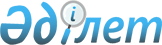 Об утверждении Правил государственной регистрации выпуска исламских ценных бумаг, рассмотрения отчетов об итогах размещения и погашения исламских ценных бумаг, а также присвоения национального идентификационного номера исламским ценным бумагам
					
			Утративший силу
			
			
		
					Постановление Правления Агентства Республики Казахстан по регулированию и надзору финансового рынка и финансовых организаций от 27 марта 2009 года № 57. Зарегистрировано в Министерстве юстиции Республики Казахстан 6 мая 2009 года № 5669. Утратило силу постановлением Правления Национального Банка Республики Казахстан от 19 декабря 2015 года № 251      Сноска. Утратило силу постановлением Правления Национального Банка РК от 19.12.2015 № 251 (вводится в действие по истечении десяти календарных дней после дня его первого официального опубликования).      Примечание РЦПИ! 

      Порядок введения в действие постановления см. п.2

      В соответствии со статьями 3, 8, 9 и 32-3 Закона Республики Казахстан от 2 июля 2003 года "О рынке ценных бумаг" и статьей 12 Закона Республики Казахстан от 4 июля 2003 года "О государственном регулировании и надзоре финансового рынка и финансовых организаций" Правление Агентства Республики Казахстан по регулированию и надзору финансового рынка и финансовых организаций (далее - Агентство) ПОСТАНОВЛЯЕТ : 



      1. Утвердить прилагаемые Правила государственной регистрации выпуска исламских ценных бумаг, рассмотрения отчетов об итогах размещения и погашения исламских ценных бумаг, а также присвоения национального идентификационного номера исламским ценным бумагам. 



      2. Настоящее постановление вводится в действие по истечении четырнадцати календарных дней со дня его государственной регистрации в Министерстве юстиции Республики Казахстан. 



      3. Департаменту надзора за субъектами рынка ценных бумаг и накопительными пенсионными фондами (Хаджиева М.Ж.): 



      1) совместно с Юридическим департаментом (Сарсенова Н.В.) принять меры к государственной регистрации в Министерстве юстиции Республики Казахстан настоящего постановления; 



      2) в десятидневный срок со дня государственной регистрации в Министерстве юстиции Республики Казахстан настоящего постановления довести его до сведения заинтересованных подразделений Агентства и Объединения юридических лиц "Ассоциация финансистов Казахстана". 



      4. Службе Председателя Агентства (Кенже А.А.) принять меры по опубликованию настоящего постановления в средствах массовой информации Республики Казахстан. 



      5. Контроль за исполнением настоящего постановления возложить на заместителя Председателя Агентства Алдамберген А.У.       Председатель                               Бахмутова Е.Л. 

Утверждены              

постановлением Правления Агентства 

Республики Казахстан по регулированию 

и надзору финансового рынка и    

финансовых организаций       

от 27 марта 2009 года № 57      

Правила

государственной регистрации выпуска исламских ценных 

бумаг, рассмотрения отчетов об итогах размещения и погашения 

исламских ценных бумаг, а также присвоения национального 

идентификационного номера исламским ценным бумагам 

      Настоящие Правила разработаны в соответствии со статьями 3, 8, 9 и 32-3 Закона Республики Казахстан от 2 июля 2003 года "О рынке ценных бумаг" и статьей 12 Закона Республики Казахстан от 4 июля 2003 года "О государственном регулировании и надзоре финансового рынка и финансовых организаций" и определяют порядок государственной регистрации выпуска исламских ценных бумаг (исламских арендных сертификатов и исламских сертификатов участия), рассмотрения отчетов об итогах размещения и погашения исламских ценных бумаг, а также присвоения национального идентификационного номера исламским ценным бумагам.  

Глава 1. Государственная регистрация выпуска 

исламских ценных бумаг 

      1. Для государственной регистрации выпуска исламских ценных бумаг эмитент представляет в государственный орган, осуществляющий регулирование и надзор за рынком ценных бумаг (далее - уполномоченный орган), следующие документы: 



      1) заявление, составленное в произвольной форме с указанием вида исламской ценной бумаги; 



      2) копию решения органа эмитента о выпуске исламских ценных бумаг, содержащего сведения о порядке выпуска, размещения, обращения и погашения исламских ценных бумаг, использования средств, полученных эмитентом в результате размещения исламских ценных бумаг, объеме выпуска, количестве и виде исламских ценных бумаг, номинальной стоимости исламских ценных бумаг, сроке обращения исламских ценных бумаг, правах держателей исламских ценных бумаг, регистраторе, а также об обязательствах (ограничениях), принимаемых эмитентом; 



      3) проспект выпуска исламских ценных бумаг, согласованный с советом по принципам исламского финансирования, в двух экземплярах; 



      4) копии уставов эмитента и оригинатора; 



      5) копию договора, заключенного между эмитентом и оригинатором, определяющего условия выполнения оригинатором обязательств, установленных законодательством Республики Казахстан о рынке ценных бумаг и проспектом выпуска исламских ценных бумаг, включая обязательства по выкупу или досрочному погашению исламских сертификатов участия, а также выкупу имущества у эмитента в случаях, установленных проспектом выпуска исламских ценных бумаг; 



      6) исключен постановлением Правления Национального Банка РК от 16.07.2014 № 109 (порядок введения в действие см. п.2);



      7) исключен постановлением Правления Агентства РК по регулированию и надзору финансового рынка и финансовых организаций от 29.03.2010 № 50 (вводится в действие с 01.01.2012);



      8) копию договора доверительного управления имуществом, составляющим выделенные активы (при передаче имущества в доверительное управление).

      Сноска. Пункт 1 с изменениями, внесенными постановлениями Правления Агентства РК по регулированию и надзору финансового рынка и финансовых организаций от 29.03.2010 № 50 (вводится в действие с 01.01.2012); Национального Банка РК от 26.04.2013 № 110 (вводится в действие по истечении десяти календарных дней после дня его первого официального опубликования); от 16.07.2014 № 109 (порядок введения в действие см. п.2).



      2. Проспект выпуска исламских ценных бумаг составляется в двух экземплярах на бумажном носителе (на государственном и русском языках) по форме согласно приложению 1 к настоящим Правилам и на электронном носителе на государственном и русском языках (без финансовой отчетности эмитента) в формате Acrobat Reader. Каждый из двух экземпляров содержит проспект выпуска исламских ценных бумаг на государственном и русском языках. 



      Сведения в проспекте выпуска исламских ценных бумаг указываются на дату последнего дня месяца, предшествующего дате представления документов в уполномоченный орган, за исключением информации о финансовом состоянии эмитента (указываемой в главе 5 приложения 1 к настоящим Правилам), которая указывается согласно финансовой отчетности по состоянию на конец последнего квартала перед подачей документов для государственной регистрации выпуска исламских ценных бумаг. 



      3. Неотъемлемой частью проспекта выпуска исламских ценных бумаг являются: 



      1) годовые финансовые отчетности эмитента за два последних финансовых года (за исключением вновь созданных эмитентов), подтвержденные аудиторскими отчетами, и финансовая отчетность по состоянию на конец последнего квартала перед подачей документов на государственную регистрацию выпуска исламских ценных бумаг. 



      В случае отсутствия аудированной годовой финансовой отчетности эмитента, созданного в форме акционерного общества, за последний завершенный финансовый год в период с 1 января по 1 июня текущего года в уполномоченный орган представляется аудированная финансовая отчетность за два года, предшествующих последнему завершенному году (аудированная финансовая отчетность за завершенный финансовый год представляется в течение месяца с даты утверждения аудированной годовой финансовой отчетности общим собранием акционеров); 



      2) годовые финансовые отчетности оригинатора за два последних финансовых года (за исключением вновь созданных оригинаторов), подтвержденные аудиторскими отчетами, и финансовая отчетность оригинатора за последний квартал, предшествующий дате подачи документов в уполномоченный орган; 



      3) копия договора о представлении интересов держателей исламских ценных бумаг, заключенного между эмитентом исламских ценных бумаг и представителем держателей исламских ценных бумаг; 



      4) бизнес - план инвестиционного проекта, содержащий детальное описание проекта, предполагаемые финансовые потоки, потенциальные риски проекта, сроки его окупаемости, утвержденный органом управления (наблюдательным советом) оригинатора и согласованный с советом по принципам исламского финансирования (для государственной регистрации выпуска исламских сертификатов участия). 



      4. Условия выпуска, размещения, обращения и погашения исламских ценных бумаг устанавливаются проспектом выпуска исламских ценных бумаг. 



      5. В случае соответствия документов, представленных эмитентом для государственной регистрации выпуска исламских ценных бумаг, требованиям законодательства Республики Казахстан уполномоченный орган: 



      1) регистрирует выпуск исламских ценных бумаг и выдает эмитенту свидетельство о государственной регистрации выпуска исламских ценных бумаг согласно приложению 2 к настоящим Правилам; 



      2) возвращает эмитенту один экземпляр проспекта выпуска исламских ценных бумаг с отметкой уполномоченного органа о его государственной регистрации. 



      6. Последующий выпуск исламских ценных бумаг осуществляется после завершения погашения предыдущего выпуска.  

Глава 2. Внесение изменений и дополнений в проспект выпуска 

исламских ценных бумаг 

      7. Изменения и дополнения, вносимые в проспект выпуска исламских арендных сертификатов, не предусматривают возможность увеличения первоначально зарегистрированного количества исламских арендных сертификатов. 



      8. В целях внесения изменений и дополнений в проспект выпуска исламских ценных бумаг в уполномоченный орган эмитентом представляются: 



      1) заявление, составленное в произвольной форме; 



      2) изменения и дополнения в проспект выпуска исламских ценных бумаг, согласованные с советом по принципам исламского финансирования, в двух экземплярах на государственном и русском языках на бумажном носителе, подписанные первым руководителем, главным бухгалтером, и заверенные оттиском печати эмитента. Каждый из двух экземпляров содержит изменения и дополнения в проспект выпуска исламских ценных бумаг на государственном и русском языках; 



      3) проспект выпуска исламских ценных бумаг, содержащий вносимые в него изменения и дополнения (на государственном и русском языках) на электронном носителе в формате Аcrobat Reader без финансовой отчетности; 



      4) копия решения органа эмитента, на основании которого внесены изменения и дополнения в проспект выпуска исламских ценных бумаг, содержащего обоснование необходимости увеличения количества исламских сертификатов участия (при выпуске исламских сертификатов участия); 



      5) оригинал свидетельства о государственной регистрации выпуска исламских ценных бумаг в случае изменения наименования эмитента, его места нахождения, а также при увеличении количества исламских сертификатов участия; 



      6) письменное обязательство эмитента о том, что в результате внесения изменений и дополнений в проспект выпуска исламских ценных бумаг не нарушаются права держателей исламских ценных бумаг; 



      7) в случае изменения места нахождения эмитента (оригинатора) - копию устава.

      Сноска. Пункт 8 с изменениями, внесенными постановлениями Правления Национального Банка РК от 26.04.2013 № 110 (вводится в действие по истечении десяти календарных дней после дня его первого официального опубликования); от 16.07.2014 № 109 (порядок введения в действие см. п. 2).



      9. В случае соответствия документов, представленных эмитентом для внесения изменений и дополнений в проспект выпуска исламских ценных бумаг, требованиям законодательства Республики Казахстан уполномоченный орган: 



      1) регистрирует изменения и дополнения в проспект выпуска исламских ценных бумаг и осуществляет замену свидетельства о государственной регистрации выпуска исламских ценных бумаг при изменении наименования эмитента, его места нахождения, а также при увеличении количества исламских сертификатов участия; 



      2) возвращает эмитенту один экземпляр изменений и дополнений в проспект выпуска исламских ценных бумаг с отметкой уполномоченного органа об их государственной регистрации. 



      10. Документы, представленные эмитентом для внесения изменений и дополнений в проспект выпуска исламских ценных бумаг, рассматриваются уполномоченным органом в течение пятнадцати календарных дней с даты подачи документов, указанных в пункте 8 настоящих Правил.  

Глава 3. Рассмотрение отчетов об итогах размещения 

и погашения исламских ценных бумаг 

      11. Для рассмотрения отчета об итогах размещения исламских ценных бумаг эмитент представляет в уполномоченный орган документы, установленные пунктом 1 статьи 24 Закона Республики Казахстан от 2 июля 2003 года "О рынке ценных бумаг". Отчет об итогах размещения исламских ценных бумаг составляется по форме согласно приложению 3 к настоящим Правилам и представляется в двух экземплярах на бумажном носителе и на электронном носителе в формате Acrobat Reader (на государственном и русском языках). При этом каждый из двух экземпляров содержит отчет об итогах размещения исламских ценных бумаг на государственном и русском языках. 



      12. Отчетным периодом размещения исламских ценных бумаг являются шесть последовательных месяцев. 



      Датой начала первого отчетного периода размещения является дата начала размещения исламских ценных бумаг, установленная проспектом выпуска исламских ценных бумаг. 



      Датой начала следующего отчетного периода является дата, следующая за датой окончания предыдущего отчетного периода. 



      Датой окончания размещения исламских ценных бумаг является дата проведения последней операции по списанию всех исламских ценных бумаг с лицевого счета эмитента для учета объявленных ценных бумаг на лицевых счетах зарегистрированных лиц в системе реестров держателей исламских ценных бумаг эмитента либо дата окончания срока размещения исламских ценных бумаг, установленная проспектом выпуска исламских ценных бумаг. 



      Отчет об итогах размещения исламских ценных бумаг представляется эмитентом в течение одного месяца по окончании отчетного периода размещения. 



      13. Для рассмотрения отчета об итогах погашения исламских ценных бумаг эмитент представляет в уполномоченный орган следующие документы: 



      1) заявление о рассмотрении отчета об итогах погашения исламских ценных бумаг; 



      2) финансовую отчетность эмитента и оригинатора по состоянию на конец отчетного месяца или на дату завершения погашения исламских ценных бумаг; 



      3) отчет об итогах погашения исламских ценных бумаг, составленный и оформленный в соответствии с требованиями, установленными приложением 4 к настоящим Правилам; 



      4) уведомление регистратора о закрытии реестра держателей исламских ценных бумаг эмитента; 



      5) уведомление платежного агента или эмитента (в случае отсутствия договора с платежным агентом), подтверждающее исполнение эмитентом (оригинатором) своих обязательств по погашению исламских ценных бумаг. 



      14. Отчет об итогах погашения исламских ценных бумаг представляется эмитентом в течение одного месяца после окончания срока погашения, установленного проспектом выпуска исламских ценных бумаг. 



      15. Отчет об итогах погашения исламских ценных бумаг рассматривается уполномоченным органом в течение четырнадцати календарных дней с даты подачи документов в уполномоченный орган. 



      16. В случае соответствия документов, представленных эмитентом для рассмотрения отчета об итогах размещения или погашения исламских ценных бумаг, требованиям законодательства Республики Казахстан уполномоченный орган: 



      1) утверждает отчет об итогах размещения или погашения исламских ценных бумаг и направляет эмитенту уведомление об утверждении отчета об итогах размещения или погашения исламских ценных бумаг согласно приложению 5 к настоящим Правилам; 



      2) возвращает эмитенту один экземпляр отчета об итогах размещения или погашения исламских ценных бумаг с отметкой уполномоченного органа о его утверждении. 



      17. В случае, если в течение шести месяцев с даты начала отчетного периода размещения исламских ценных бумаг эмитент не разместил ни одной исламской ценной бумаги, эмитент представляет в уполномоченный орган: 



      1) письменное уведомление, содержащее сведения о том, что в данном периоде размещение исламских ценных бумаг не осуществлялось; 



      2) копию справки, выданной регистратором о состоянии лицевого счета эмитента для учета объявленных ценных бумаг на дату окончания отчетного периода размещения исламских ценных бумаг.  

Глава 4. Порядок присвоения национального 

идентификационного номера исламским ценным бумагам 

      18. Присвоение национального идентификационного номера исламским ценным бумагам предполагаемого выпуска производится уполномоченным органом в соответствии с настоящими Правилами при условии соответствия документов эмитента условиям и порядку представления документов на государственную регистрацию выпуска исламских ценных бумаг, установленным настоящими Правилами. 



      19. Ответственный сотрудник уполномоченного органа: 



      1) выстраивает национальный идентификационный номер согласно настоящим Правилам; 



      2) проверяет отсутствие аналогичных национальных идентификационных номеров находящихся в обращении выпусков исламских ценных бумаг; 



      3) присваивает национальный идентификационный номер; 



      4) письменно информирует эмитента о присвоении национального идентификационного номера с приложением свидетельства о государственной регистрации выпуска исламских ценных бумаг с присвоенным национальным идентификационным номером. 



      20. Для присвоения национального идентификационного номера исламским ценным бумагам используются арабские цифры и прописные (заглавные) буквы латинского алфавита (за исключением букв "I" и "О"). 



      21. Национальный идентификационный номер включает в себя двенадцать последовательных символов (считая слева направо), не разделенных каким-либо знаком препинания, и состоит из трех частей: 



      1) символы, расположенные на первой и второй позициях, обозначают двухбуквенный код страны, в соответствии с законодательством которой произведен выпуск исламских ценных бумаг эмитента (для Республики Казахстан используется код "KZ"); 



      2) символы, расположенные на третьей-одиннадцатой позициях, являются основным номером, составляемым в соответствии с пунктами 22-27 настоящих Правил; 



      3) символ, расположенный на двенадцатой позиции, является контрольной цифрой, которая рассчитывается в соответствии с пунктом 28 настоящих Правил. 



      22. Символ, расположенный на третьей позиции, обозначает вид исламских ценных бумаг (для исламских арендных сертификатов используется символ "3", для исламских сертификатов участия используется символ "4"). 



      23. Символ, расположенный на четвертой позиции, обозначает организационно-правовую форму эмитента исламских ценных бумаг: 



      1) символ "C" - акционерное общество; 



      2) символ "P" - товарищество с ограниченной ответственностью. 



      24. При регистрации выпуска исламских ценных бумаг символ, расположенный на пятой позиции, обозначается цифрой "0". 



      25. Символ, расположенный на шестой позиции, обозначает единицу измерения срока обращения исламских ценных бумаг (с учетом особенности, установленной абзацем шестым пункта 26 настоящих Правил): 



      1) символ "Y" - годы; 



      2) символ "M" - месяцы; 



      3) символ "W" - недели; 



      4) символ "D" - дни. 



      26. Символы, расположенные на седьмой и восьмой позициях, обозначают срок обращения исламских ценных бумаг в соответствующей единице измерения. 



      В случае если срок обращения составляет менее 10 соответствующих единиц измерения, в седьмой позиции указывается символ "0" (ноль). 



      В случае если срок обращения составляет нецелое количество единиц измерения, он переводится в нижестоящие единицы измерения. При этом продолжительность месяца принимается равной 30 дням. Если в результате такого перевода образуется дробное число или число, превышающее 99, единица измерения не меняется, а округляется до целого числа. Например, 4,5 года заменяется на 54 месяца (4,5 х 12 = 54), 3,5 месяца заменяются на 4 месяца (3,5 х 30 = 105 > 99). 



      В случае если срок обращения в каких-либо единицах измерения составляет целое количество единиц измерения более высокого уровня, он переводится в вышестоящие единицы измерения. Например, 36 месяцев заменяются на 3 года. 



      В случае если срок обращения превышает 99 соответствующих единиц измерения, он переводится с округлением в вышестоящую единицу измерения. При этом продолжительность месяца принимается равной 30 дням. Например, 180 дней заменяются на 6 месяцев (180 : 30 = 6,00), 115 дней заменяются на 4 месяца (115 : 30 = 3,83), 110 месяцев заменяются на 9 лет (110 : 12 = 9,17), 225 дней заменяются на 8 месяцев (225 : 30 = 7,5). 



      При изменении единицы измерения срока обращения исламских ценных бумаг в соответствии с абзацами третьим-пятым настоящего пункта, соответственно меняется символ, расположенный на шестой позиции. 



      27. Символы, расположенные на девятой, десятой и одиннадцатой позициях, обозначают номер выпуска исламских ценных бумаг, присвоенный при внесении в Государственный реестр эмиссионных ценных бумаг. 



      28. Контрольная цифра рассчитывается следующим образом: 



      1) шаг 1 - заполняются первые одиннадцать позиций согласно подпункту 1) пункта 21 и пунктам 22-27 настоящих Правил; 



      2) шаг 2 - расположенные на позициях буквенные символы заменяются числами в соответствии с приложением 6 к настоящим Правилам; 



      3) шаг 3 - каждая цифра полученного числового ряда (начиная с его правого края) умножается на коэффициент "2" - для цифр, находящихся на нечетных позициях, "1" - для цифр, находящихся на четных позициях; 



      4) шаг 4 - суммируются цифры ряда, полученного в результате выполнения шага 3; 



      5) шаг 5 - если сумма, полученная в результате выполнения шага 4, оканчивается на "0", то контрольной цифрой является "0". В обратном случае контрольной цифрой является результат вычитания суммы, полученной в результате выполнения шага 4, из числа, превышающего данную сумму и являющегося минимальным из кратных десяти. 



      29. Пример присвоения национального идентификационного номера исламским ценным бумагам приведен в приложении 7 к настоящим Правилам.  

Глава 5. Дополнительные положения 

      30. Уполномоченный орган раскрывает информацию, представленную в рамках проспектов выпуска исламских ценных бумаг, а также отчетов об итогах их размещения и погашения, путем размещения на официальном web-сайте уполномоченного органа либо по запросу заинтересованных лиц. Содержание документов, представленных эмитентом (оригинатором) в соответствии с настоящими Правилами в уполномоченный орган на электронном и бумажном носителях, должно быть идентично. 



      31. Копии документов, представленные эмитентом (оригинатором), заверяются подписью первого руководителя (либо лицом его замещающим) и оттиском печати эмитента (оригинатора). 



      При множественности листов в документе заверяется каждый лист либо документ прошивается и скрепляется бумажной пломбой, наклеенной на узел прошивки и частично на лист. Подпись первого руководителя (либо лица его замещающего) и оттиск печати наносятся частично на бумажную пломбу, частично на лист документа. 



      32. Вопросы, неурегулированные настоящими Правилами, подлежат разрешению в порядке, установленном законодательством Республики Казахстан. 

Приложение 1                 

к Правилам государственной регистрации   

выпуска исламских ценных бумаг, рассмотрения 

отчетов об итогах размещения и погашения  

исламских ценных бумаг, а также присвоения 

национального идентификационного номера   

исламским ценным бумагам           

Проспект выпуска исламских ценных бумаг 

      1. Титульный лист проспекта выпуска исламских ценных бумаг содержит: 



      1) наименование документа: "Проспект выпуска исламских ценных бумаг"; 



      2) полное и сокращенное наименование эмитента; 



      3) вид и количество регистрируемых исламских ценных бумаг; 



      4) сведения о согласовании проспекта с советом по принципам исламского финансирования с указанием наименования совета по принципам исламского финансирования и даты согласования; 



      5) запись "Государственная регистрация выпуска исламских ценных бумаг уполномоченным органом не означает предоставление каких-либо рекомендаций инвесторам относительно приобретения исламских ценных бумаг, описанных в проспекте. Уполномоченный орган, осуществивший государственную регистрацию выпуска исламских ценных бумаг, не несет ответственности за достоверность информации, содержащейся в данном документе. Проспект выпуска исламских ценных бумаг рассматривался только на соответствие требованиям законодательства Республики Казахстан. Должностные лица эмитента несут ответственность за достоверность информации, содержащейся в настоящем проспекте, и подтверждают, что вся информация, представленная в нем, является достоверной и не вводящей в заблуждение инвесторов относительно эмитента и его исламских ценных бумаг". 



      2. Текст проспекта выпуска исламских ценных бумаг содержит следующую информацию о финансовом состоянии и деятельности эмитента (оригинатора):  

Глава 1. Общие сведения об эмитенте и оригинаторе 

      1. Наименование эмитента и оригинатора. 



      В данном пункте необходимо указать полное и сокращенное наименование эмитента и оригинатора. 



      Если в уставах эмитента и оригинатора предусмотрено их полное и сокращенное наименование на иностранном языке, то необходимо дополнительно указать такое наименование. 



      В случае изменения наименований эмитента и оригинатора указать все их предшествующие полные и сокращенные наименования, а также даты, когда они были изменены. 



      2. Сведения о государственной регистрации (перерегистрации) эмитента и оригинатора.

      В данном пункте необходимо указать даты и номера справок или свидетельств о государственной регистрации (перерегистрации) эмитента и оригинатора, а также наименование органа, осуществившего их государственную регистрацию (перерегистрацию).

      Сноска. Пункт 2 в редакции постановления Правления Национального Банка РК от 26.04.2013 № 110 (вводится в действие по истечении десяти календарных дней после дня его первого официального опубликования).



      3. Информация о месте нахождения эмитента и оригинатора, номера контактных телефонов и факса, адрес электронной почты. 



      4. Банковские реквизиты эмитента и оригинатора. 



      5. Виды деятельности эмитента и оригинатора. 



      6. Сведения о наличии рейтингов, присвоенных эмитенту и оригинатору или выпущенным ими ценным бумагам международными рейтинговыми агентствами и (или) рейтинговыми агентствами Республики Казахстан. 



      7. Наименования, даты регистрации, места нахождения и почтовые адреса всех филиалов и представительств эмитента и оригинатора. 



      8. Полное официальное наименование аудиторских организаций (фамилия, имя, при наличии - отчество аудитора), осуществлявших (которые будут осуществлять) аудит финансовой отчетности эмитента и оригинатора за последние три завершенных финансовых года с указанием их принадлежности к соответствующим коллегиям (ассоциациям, палатам). 



      Полное официальное наименование консультантов по юридическим и финансовым вопросам, с которыми заключались договоры на оказание соответствующих услуг в течение трех лет, предшествующих представлению проспекта в уполномоченный орган, с указанием их принадлежности к соответствующим коллегиям (ассоциациям, палатам). 



      В случае если имело место расторжение договора с вышеуказанными лицами, необходимо представить информацию о причине расторжения договора с указанием информации о том, какой стороной оно было инициировано. 



      9. Дата принятия эмитентом кодекса корпоративного управления (в случае, если его принятие предусмотрено уставом эмитента).  

Глава 2. Органы эмитента 

      10. Структура органов эмитента. 



      В данном пункте указываются структура органов эмитента и их компетенция в соответствии с законодательством Республики Казахстан, уставом и внутренними документами эмитента. 



      11. Члены совета директоров (наблюдательного совета) эмитента (в случае наличия таких органов). 



      В данном пункте указываются: 



      1) фамилия, имя, при наличии - отчество, год рождения каждого из членов совета директоров (наблюдательного совета) эмитента, в том числе председателя совета директоров (наблюдательного совета); 



      2) фамилия, имя, при наличии - отчество, год рождения независимых членов совета директоров; 



      3) должности, занимаемые каждым из членов совета директоров (наблюдательного совета) эмитента за последние три года и в настоящее время, в хронологическом порядке, в том числе по совместительству; 



      4) участие каждого члена совета директоров (наблюдательного совета) эмитента в его уставном капитале (акции или доли участия) и в его дочерних и зависимых организациях с указанием долей участия; 



      5) изменение в составе совета директоров (наблюдательного совета) в течение предыдущих двух лет. 



      12. Комитеты совета директоров эмитента (при наличии таковых). 



      В данном пункте необходимо указать наименование (наименования) комитета (комитетов) совета директоров эмитента, его (их) компетенцию. 



      13. Исполнительный орган эмитента. 



      В данном пункте указываются: 



      1) фамилия, имя, при наличии - отчество и год рождения лица, осуществляющего функции единоличного исполнительного органа эмитента, либо фамилия, имя, при наличии - отчество и год рождения каждого из членов коллегиального исполнительного органа эмитента; 



      2) должности, занимаемые лицом, осуществляющим функции единоличного исполнительного органа эмитента, либо каждым из членов коллегиального исполнительного органа эмитента, за последние три года и в настоящее время, в хронологическом порядке, в том числе по совместительству; 



      3) участие лица, осуществляющего функции единоличного исполнительного органа эмитента, либо каждого из членов коллегиального исполнительного органа эмитента в оплаченном уставном капитале эмитента и организациях, с указанием долей участия. 



      14. Вознаграждение, выплачиваемое членам совета директоров (наблюдательного совета), членам исполнительного органа и другим руководящим лицам эмитента. 



      В данном пункте указываются общий размер вознаграждения (денежного, ценными бумагами или в какой-либо другой форме), лицам, указанным в пунктах 11, 12 и 13 настоящего Приложения, а также другим руководящим работникам эмитента за последние три месяца, предшествующие дате принятия решения о выпуске исламских ценных бумаг, а также планируемый общий размер вознаграждения, подлежащий выплате указанным лицам в течение последующих двенадцати месяцев, с даты принятия решения о выпуске исламских ценных бумаг. 



      15. Организационная структура эмитента. 



      В данном пункте указываются: 



      1) структурные подразделения, филиалы и представительства эмитента; 



      2) общее количество работников эмитента, в том числе работников филиалов и представительств эмитента; 



      3) сведения о руководителях структурных подразделений эмитента.  

Глава 3. Акционеры (участники) и аффилиированные лица эмитента 

      16. Акционеры (участники) эмитента. 



      В данном пункте указываются: 



      1) общее количество акционеров (участников) эмитента и информация (полное и сокращенное наименование , место нахождения юридического лица либо фамилия, имя, при наличии - отчество физического лица) об акционерах (участниках), которые владеют десятью и более процентами долей (размещенных и голосующих акций) эмитента; 



      2) сведения о лицах, не являющихся акционерами (участниками ) эмитента, но обладающих правом контролировать деятельность эмитента через другие организации (полное и сокращенное наименование, место нахождения юридического лица либо фамилия, имя, при наличии - отчество физического лица). 



      17. Сведения о юридических лицах, в которых эмитент владеет десятью и более процентами акций (долей участия) с указанием полного наименования юридического лица, его места нахождения, процентного соотношения акций (доли) эмитента в его уставном капитале, вида деятельности, фамилии, имени, при наличии - отчества, первого руководителя. 



      18. Информация о промышленных, банковских, финансовых группах, холдингах, концернах, ассоциациях, консорциумах, в которых участвует эмитент. 



      19. Сведения о других аффилиированных лицах эмитента. 



      В данном пункте указываются сведения обо всех иных лицах, не указанных в соответствии с пунктами 11, 12, 13, 16 и 17 настоящего Приложения, но являющихся в соответствии с законодательством Республики Казахстан аффилированными лицами эмитента, с указанием полного наименования юридического лица (фамилии, имени, при наличии - отчества физического лица), его места нахождения, вида деятельности, фамилии, имени, при наличии - отчества, первого руководителя. 



      20. Сделки с участием аффилиированных лиц. 



      В данном пункте раскрывается информация о сделках, проведенных эмитентом за последний год с участием лиц, являющихся по отношению к эмитенту аффилиированными в соответствии с законодательством Республики Казахстан, с указанием даты заключения, наименования юридического лица и его места нахождения и (или) фамилии, имени, при наличии - отчества физического лица и года рождения, суммы сделки и каким органом эмитента принято данное решение. 



      21. Для эмитента, созданного в форме товарищества с ограниченной ответственностью, предоставляются сведения о следующих лицах: 



      1) физических лицах, состоящих в близком родстве (родитель, брат, сестра, сын, дочь), браке, а также свойстве (брат, сестра, родитель, сын или дочь супруга (супруги)) с физическим лицом, являющимся участником либо членом наблюдательного совета эмитента; 



      2) членах наблюдательного совета юридического лица, указанного в подпунктах 3)-7) настоящего пункта; 



      3) юридических лицах, которые контролируются лицом, являющимся участником либо членом наблюдательного совета эмитента; 



      4) юридических лицах, по отношению к которым лицо, являющееся участником либо членом наблюдательного совета эмитента, является крупным акционером либо имеет право на долю в имуществе в размере десяти и более процентов; 



      5) юридических лиц, по отношению к которым эмитент является крупным акционером или имеет право на долю в имуществе в размере десяти и более процентов; 



      6) юридических лиц, которые совместно с эмитентом находятся под контролем третьего лица; 



      7) лиц, связанных с эмитентом договором, в соответствии с которым они определяют решения, принимаемые эмитентом.  

Глава 4. Описание деятельности эмитента 

      22. Сведения о контрактах, соглашениях, заключенных эмитентом, которые впоследствии могут оказать существенное влияние на деятельность эмитента. 



      23. Сведения о патентах, разрешениях, полученных эмитентом для осуществления его деятельности, с указанием даты и номера документа, срока действия и органа, выдавшего данный документ. 



      24. Факторы, позитивно и негативно влияющие на доходность продаж (работ, услуг) по основным видам деятельности эмитента. 



      25. Ключевые факторы, влияющие на деятельность эмитента: 



      1) сведения о сделке (сделках), которая (которые) должна (должны) быть совершена (совершены) или исполнена (исполнены) в течение шести месяцев с даты принятия решения о выпуске исламских ценных бумаг, если сумма этой сделки (сделок) превышает десять процентов балансовой стоимости активов эмитента; 



      2) будущие обязательства эмитента и негативное влияние, которое эти обязательства могут оказать на деятельность эмитента; 



      3) сведения об участии эмитента в судебных процессах с описанием сути судебных процессов с участием эмитента, по результатам которых может произойти прекращение или ограничение деятельности эмитента, наложение на него денежных и иных обязательств; 



      4) сведения обо всех административных взысканиях, налагавшихся на эмитента и его должностных лиц уполномоченными государственными органами и (или) судом в течение последнего года, с указанием даты применения санкции, органа, применившего санкцию, причин санкции, вида и размера санкции, а также степени исполнения санкции; 



      5) факторы риска с указанием подробного анализа факторов риска, которым будут подвергаться держатели исламских ценных бумаг; 



      6) другая информация о деятельности эмитента.  

Глава 5. Финансовое состояние 

      26. Виды нематериальных активов, балансовая стоимость которых составляет пять и более процентов от общей балансовой стоимости нематериальных активов. 



      27. Виды основных средств, балансовая стоимость которых составляет пять и более процентов от общей балансовой стоимости основных средств. 



      28. Инвестиции. 



      Информация по данному вопросу представляется по следующей структуре: прямые инвестиции в капитал других юридических лиц, долгосрочные инвестиции и инвестиционный портфель. 



      29. Дебиторская задолженность. 



      В данном пункте раскрывается структура дебиторской задолженности с указанием наименований организаций, имеющих перед эмитентом дебиторскую задолженность в размере пять и более процентов от общей суммы дебиторской задолженности, либо список десяти наиболее крупных дебиторов эмитента. 



      30. В данном пункте указывается размер уставного и собственного капитала эмитента. 



      31. Займы. 



      В данном пункте раскрывается информация о действующих банковских займах и кредитных линиях с указанием их валюты, ставках вознаграждения, видах обеспечения. Суммы к погашению в течение ближайших двенадцати месяцев должны быть разделены поквартально, остальные суммы представляются с разбивкой по годам. 



      32. Кредиторская задолженность, связанная с осуществлением эмитентом основной деятельности. 



      В данном пункте раскрывается структура кредиторской задолженности с указанием суммы задолженности и наименования организаций, перед которыми эмитент имеет задолженность в размере более пяти процентов от общей суммы кредиторской задолженности, либо список первых десяти наиболее крупных кредиторов эмитента. 



      33. Размер чистого дохода (убытка), полученного (понесенного) эмитентом за три последних завершенных финансовых года (в разрезе по итогам каждого из трех лет). 



      34. Левередж. 



      В данном пункте указывается величина левереджа эмитента и оригинатора по состоянию на первый день каждого из трех последних завершенных финансовых лет, а также на конец последнего квартала перед подачей проспекта выпуска исламских ценных бумаг. 



      35. Критерии финансового состояния эмитента и иные показатели, ухудшение которых влечет для эмитента и оригинатора обязанность выкупа исламских ценных бумаг.  

Глава 6. Сведения о зарегистрированных выпусках ценных бумаг 

      36. В отношении всех выпусков эмиссионных ценных бумаг эмитента, зарегистрированных до даты принятия решения о выпуске исламских ценных бумаг, указываются: 



      1) количество, вид и номинальная стоимость каждого выпуска исламских ценных бумаг, объем привлеченных денег по каждому выпуску, а также даты погашения и общий размер выплат по исламским ценным бумагам, включая суммы погашения и размер доходов, выплаченных держателям данных ценных бумаг, орган, осуществивший государственную регистрацию выпуска исламских ценных бумаг, государственный регистрационный номер и дата государственной регистрации такого выпуска; 



      2) общее количество, вид и номинальная стоимость размещенных акций эмитента, а также общая сумма денег, привлеченных при размещении акций, количество акций, находящихся в обращении, выкупленных, с указанием цены выкупа на последнюю дату, дата утверждения методики выкупа акций, орган, осуществивший государственную регистрацию выпуска акций, государственный регистрационный номер и дата государственной регистрации такого выпуска; 



      3) в случае, если какой-либо выпуск ценных бумаг был приостановлен или признан несостоявшимся либо аннулирован, указывается государственный орган, принявший такое решение, основания и дату его принятия; 



      4) размер дивиденда на одну акцию за каждый год из двух последних финансовых лет или за период фактического существования, с указанием суммы начисленных дивидендов и суммы выплаченных дивидендов; 



      5) основные рынки, на которых осуществляется торговля ценными бумагами эмитента, включая наименования организаторов торгов.  

Глава 7. Сведения о выпуске исламских ценных бумаг 

      37. Сведения об исламских ценных бумагах: 



      1) вид исламских ценных бумаг; 



      2) количество выпускаемых исламских ценных бумаг; 



      3) номинальная стоимость одной исламской ценной бумаги; 



      4) общий объем выпуска исламских ценных бумаг по номинальной стоимости; 



      5) порядок определения размера доходов по исламским ценным бумагам; 



      6) сроки и условия выплаты держателям исламских ценных бумаг дохода по исламским ценным бумагам; 



      7) порядок формирования резервного фонда, в том числе процент полученного дохода, направленного на создание и дальнейшее формирование данного фонда в составе выделенных активов эмитента, а также сведения об использовании средств резервного фонда; 



      8) порядок распределения и процентное соотношение дохода по инвестиционному проекту (при выпуске исламских сертификатов участия) между эмитентом и оригинатором; 



      9) размер комиссионного вознаграждения, выплачиваемого доверительному управляющему выделенными активами (оригинатору); 



      10) требования к объекту финансирования (при выпуске исламских сертификатов участия); 



      11) сведения о размещении, обращении и погашении исламских ценных бумаг с указанием: 



      срока размещения (даты начала и окончания размещения) исламских ценных бумаг; 



      срока обращения (даты начала и окончания обращения) исламских ценных бумаг; 



      даты и условий погашения исламских ценных бумаг; 



      места (мест), где будет произведено погашение исламских ценных бумаг; 



      способа погашения исламских ценных бумаг; 



      12) условия и порядок оплаты исламских ценных бумаг, способы расчетов; 



      13) права и обязанности оригинатора и эмитента; 



      14) права, предоставляемые каждой исламской ценной бумагой ее держателю с указанием: 



      порядка досрочного погашения и выкупа исламских ценных бумаг (условия, случаи, сроки погашения и выкупа исламских ценных бумаг); 



      порядка предоставления держателям исламских ценных бумаг информации о деятельности эмитента и оригинатора, в том числе финансовой отчетности эмитента и оригинатора, включая информацию о средствах массовой информации, в которых будет опубликовываться информация для держателей исламских ценных бумаг; 



      процедуры реализации права на принятие решения совместно с оригинатором при отборе инвестиционных проектов для финансирования (при выпуске исламских сертификатов участия); 



      событий, при наступлении которых может быть объявлен дефолт по исламским ценным бумагам, и какие права в данном случае есть у держателей исламских ценных бумаг; 



      иных прав, предоставляемых держателю каждой исламской ценной бумагой; 



      15) меры, которые будут предприняты эмитентом и оригинатором в случае дефолта по исламским ценным бумагам, а также процедуры защиты прав держателей исламских ценных бумаг при неисполнении или ненадлежащем исполнении обязательств по погашению исламских ценных бумаг; 



      16) порядок учета прав по исламским ценным бумагам с указанием наименования регистратора, его места нахождения, номера телефонов, даты и номера договора; 



      17) сведения о платежном агенте (наименование, место нахождения, номера телефонов, дата и номер соответствующего договора). 



      38. При выпуске исламских арендных сертификатов указываются: 



      условия и сроки заключения нового договора аренды ( финансового лизинга ) в случае расторжения действующего договора аренды (финансового лизинга); 



      порядок и сроки уведомления держателей исламских арендных сертификатов и (или) их представителя о факте заключения (расторжения) договоров аренды (финансового лизинга); 



      порядок и сроки распределения платежей, поступающих по договору аренды (финансового лизинга) имущества, составляющего выделенные активы; 



      информация об имуществе и правах требования, которые будут входить в состав выделенных активов, а также условия, порядок и сроки их приобретения. 



      39. Использование денег от размещения исламских ценных бумаг. 



      Указываются порядок и условия инвестирования денег, полученных от размещения исламских ценных бумаг, а также условия, при наступлении которых возможны изменения в планируемом распределении полученных денег, с указанием таких изменений, порядок и сроки оценки имущества, приобретаемого за счет средств, полученных от выпуска и размещения исламских ценных бумаг, независимым оценщиком. 



      40. Порядок инвестирования временно свободных поступлений по выделенным активам. 



      41. Ликвидация эмитента. 



      Указываются условия, при которых оригинатор вправе ликвидировать эмитента. 



      42. В случае передачи эмитентом акций (долей участия) в инвестиционном проекте в доверительное управление оригинатору, указываются сроки и порядок передачи данных акций (долей участия).  

Глава 8. Информация о представителе держателей 

исламских ценных бумаг 

      43. Сведения о представителе держателей исламских ценных бумаг: 



      1) наименование; 



      2) место нахождения, контактные телефоны; 



      3) фамилия, имя, при наличии - отчество первого руководителя, членов исполнительного органа представителя держателей исламских ценных бумаг; 



      4) дата и номер лицензии представителя держателей исламских ценных бумаг, выданной уполномоченным органом, на осуществление кастодиальной и (или) брокерской и дилерской деятельности на рынке ценных бумаг; 



      5) права и обязанности представителя держателей исламских ценных бумаг по отношению к держателям исламских ценных бумаг и эмитенту; 



      6) порядок принятия решений держателями исламских ценных бумаг и (или) эмитентом по предоставлению представителю права обращаться от их имени в суд, уполномоченный орган и иные государственные органы с целью представления их интересов; 



      7) порядок получения представителем информации о держателях исламских ценных бумаг, а также о деятельности оригинатора и его финансовой отчетности; 



      8) порядок и сроки получения представителем отчетов эмитента об исполнении эмитентом обязательств перед держателями исламских ценных бумаг; 



      9) порядок и сроки получения представителем документов и информации об объекте финансирования; 



      10) порядок и сроки уведомления представителем держателей исламских ценных бумаг, а также уполномоченного органа о несоответствии объекта финансирования условиям выпуска исламских ценных бумаг; 



      11) порядок и сроки направления представителем эмитенту или оригинатору требования о досрочном погашении исламских ценных бумаг по причине несоответствия объекта финансирования условиям выпуска исламских ценных бумаг.  

Глава 9. Дополнительная информация 

      44. Ограничения в обращении исламских ценных бумаг. 



      Указываются любые ограничения в обращении исламских ценных бумаг, ограничения в отношении возможных приобретателей размещаемых исламских ценных бумаг, в том числе круг лиц, среди которых предполагается разместить исламские ценные бумаги. 



      45. Сумма затрат оригинатора (эмитента) на выпуск исламских ценных бумаг и сведения о том, каким образом эти затраты оплачивались (будут оплачиваться). 



      46. Информация о местах, где инвесторы могут ознакомиться с копией устава эмитента, проспектом выпуска исламских ценных бумаг, отчетом об итогах размещения исламских ценных бумаг в средствах массовой информации, используемых для публикации информации о деятельности эмитента. 



      Проспект выпуска исламских ценных бумаг подписывается первым руководителем, главным бухгалтером, или лицами их замещающими, и заверяется оттиском печати эмитента. Каждый экземпляр проспекта прошивается с документами, указанными в пункте 3 настоящих Правил, и скрепляется бумажной пломбой, наклеенной на узел прошивки и частично на лист, с указанием количества прошитых и пронумерованных листов. Оттиск печати наносится частично на бумажную пломбу, частично на лист документа и удостоверяется подписью первого руководителя или лица, его замещающего.

Приложение 2                  

к Правилам государственной регистрации   

выпуска исламских ценных бумаг, рассмотрения 

отчетов об итогах размещения и погашения   

исламских ценных бумаг, а также присвоения   

национального идентификационного номера  

исламским ценным бумагам          Форма                   Сноска. Приложение 2 в редакции постановления Правления Национального Банка РК от 16.07.2014 № 109 (порядок введения в действие см. п. 2).

                            Свидетельство 

      о государственной регистрации выпуска ценных бумаг      «___» _____________ 20 __ года                                    город Алматы № ______

      Национальный Банк Республики Казахстан произвел государственную регистрацию

      выпуска ________________________________________________________________________

      ________________________________________________________________________________

      (указывается вид исламских ценных бумаг)

      ________________________________________________________________________________

      (наименование и адрес эмитента),

      Зарегистрированного _____________________________________________________________

      ________________________________________________________________________________

      (наименование регистрирующего органа, номер и дата регистрации)

      Выпуск разделен на ________________________________________________________

      _______________________________________________________________________________,

      (количество исламских ценных бумаг цифрами и прописью)

      которым присвоен национальный идентификационный номер __________________________

      ________________________________________________________________________________

      Номинальная стоимость одной _______________________________________________

      ___________________________________________________________________________ тенге

      (указывается вид исламских ценных бумаг их стоимость цифрами и прописью)

      Объем выпуска составляет __________________________________________________

      ________________________________________________________________________________

      (указывается вид исламских ценных бумаг)

      ___________________________________________________________________________ тенге

      (суммарная номинальная стоимость выпускаемых исламских

      ценных бумаг цифрами и прописью)

      Выпуск внесен в Государственный реестр эмиссионных ценных бумаг за номером

      ________________________________________________________________________________

      Дополнительная информация о выпуске _______________________________________

      ________________________________________________________________________________

      Фамилия, имя, при наличии - отчество и занимаемая должность лица, подписавшего

      свидетельство, подпись, печать

Приложение 3               

к Правилам государственной регистрации   

выпуска исламских ценных бумаг, рассмотрения 

отчетов об итогах размещения и погашения  

исламских ценных бумаг, а также присвоения 

национального идентификационного номера  

исламским ценным бумагам          

ОТЧЕТ 

об итогах размещения исламских ценных бумаг 

      1. Наименование эмитента. 



      2. Сведения о государственной регистрации (перерегистрации) эмитента.

      В данном пункте необходимо указать дату и номер справки или свидетельства о государственной регистрации (перерегистрации) эмитента, а также наименование органа, осуществившего его государственную регистрацию (перерегистрацию).

      Сноска. Пункт 2 в редакции постановления Правления Национального Банка РК от 26.04.2013 № 110 (вводится в действие по истечении десяти календарных дней после дня его первого официального опубликования).



      3. Место нахождения эмитента. 



      4. Дата и номер государственной регистрации выпуска исламских ценных бумаг. 



      5. Сведения об исламских ценных бумагах: общее количество, вид, номинальная стоимость. 



      6. Сведения о размещении исламских ценных бумаг: 



      1) дата утверждения предыдущего (предыдущих) отчета (отчетов) об итогах размещения исламских ценных бумаг; 



      2) дата начала и дата окончания периода размещения, за который представляется отчет; 



      3) дата начала и дата окончания периода обращения; 



      4) количество исламских ценных бумаг, размещенных на неорганизованном рынке ценных бумаг путем подписки и сумма привлеченных денег. В случае размещения исламских ценных бумаг путем проведения аукциона необходимо указать даты их проведения и наивысшую цену продажи на аукционе; 



      5) информация о размещении исламских ценных бумаг на организованном рынке ценных бумаг (категория списка организатора торгов, рыночная стоимость исламских ценных бумаг на дату окончания размещения исламских ценных бумаг, наивысшая цена на торгах и дата первых и последних торгов, количество размещенных исламских ценных бумаг и сумма привлеченных денег); 



      6) количество размещенных исламских ценных бумаг за отчетный период и всего с учетом ранее размещенных исламских ценных бумаг с даты начала их размещения; 



      7) количество выкупленных исламских ценных бумаг на дату окончания отчетного периода, дата принятия решения о выкупе, а также сумма расходов, понесенных эмитентом (оригинатором) при их выкупе; 



      8) информация об андеррайтерах (эмиссионных консорциумах) выпуска исламских ценных бумаг. В данном пункте следует указать информацию: 



      о наименовании профессионального участника рынка ценных бумаг, дате и номере договора на оказание услуг андеррайтера, заключенных эмитентом, а также об участниках эмиссионного консорциума; 



      о дисконте и комиссионных, которые выплачены (подлежат выплате) андеррайтерам или другим участникам размещения, представителям в процентном выражении от общего объема размещения, объеме дисконта и комиссионных на каждую размещаемую исламскую ценную бумагу и другие сведения о расходах; 



      о количестве размещенных исламских ценных бумаг без привлечения андеррайтеров и дальнейших планах размещения; 



      9) сведения о количестве собственников исламских ценных бумаг по категориям собственников: 



      пенсионные фонды, страховые компании, банки второго уровня, небанковские организации, брокеры - дилеры и прочие с указанием количества и вида исламских ценных бумаг, принадлежащих собственникам каждой из вышеуказанных категорий лиц; 



      10) количество неразмещенных исламских ценных бумаг; 



      11) наименование и место нахождения оригинатора с указанием номера и даты заключения соответствующих договоров; 



      12) сумма денег, полученных от инвестирования временно свободных денег на дату окончания отчетного периода. 



      7. Сведения о регистраторе. 



      Наименование и место нахождения регистратора, дата и номер договора. 



      8. Наименование средств массовой информации и дата публикации информационного сообщения о выпуске исламских ценных бумаг. 



      9. Сведения о выплате дохода по исламским ценным бумагам: 



      1) размер выплаченного держателям исламских ценных бумаг дохода по исламским ценным бумагам в отчетном периоде; 



      2) периодичность и сроки выплаты держателям исламских ценных бумаг дохода по исламским ценным бумагам; 



      3) порядок расчетов при выплате дохода по исламским ценным бумагам (форма расчетов: наличная, безналичная); 



      4) общая сумма полученного дохода по имуществу, приобретенному от размещения исламских ценных бумаг в отчетном периоде; 



      5) сумма денег, направленная на создание и дальнейшее формирование резервного фонда в составе выделенных активов эмитента, а также сведения об использовании средств резервного фонда в отчетном периоде; 



      6) размер комиссионного вознаграждения, выплаченного доверительному управляющему выделенными активами (оригинатору) в отчетном периоде; 



      7) сумма денег, полученная по инвестиционному проекту (при выпуске исламских сертификатов участия) эмитентом и оригинатором в отчетном периоде (указывается отдельно для эмитента и оригинатора). 



      Отчет подписывается первым руководителем, главным бухгалтером, или лицами их замещающими и заверяется оттиском печати эмитента. Каждый экземпляр отчета прошивается с копией справки на дату окончания периода размещения исламских ценных бумаг, выданной регистратором о количестве размещенных исламских ценных бумаг в разрезе по категориям собственников, финансовой отчетностью по состоянию на конец отчетного месяца или на дату окончания размещения исламских ценных бумаг и скрепляется бумажной пломбой, наклеенной на узел прошивки и частично на лист. Оттиск печати наносится частично на бумажную пломбу, частично на лист документа и удостоверяется подписью первого руководителя или лица, его замещающего. 

Приложение 4                

к Правилам государственной регистрации   

выпуска исламских ценных бумаг, рассмотрения 

отчетов об итогах размещения и погашения  

исламских ценных бумаг, а также присвоения 

национального идентификационного номера   

исламским ценным бумагам           

ОТЧЕТ 

об итогах погашения исламских ценных бумаг 

      1. Наименование эмитента и оригинатора. 



      2. Сведения о государственной регистрации (перерегистрации) эмитента и оригинатора.

      В данном пункте указывается дата и номер справки или свидетельства о государственной регистрации (перерегистрации) эмитента и оригинатора, а также наименование органа, осуществившего их государственную регистрацию (перерегистрацию).

      Сноска. Пункт 2 в редакции постановления Правления Национального Банка РК от 26.04.2013 № 110 (вводится в действие по истечении десяти календарных дней после дня его первого официального опубликования).



      3. Место нахождения эмитента и оригинатора. 



      4. Дата государственной регистрации выпуска исламских ценных бумаг и номер выпуска. 



      5. Дата утверждения отчета (отчетов) об итогах размещения исламских ценных бумаг. 



      6. Сведения о погашении исламских ценных бумаг: 



      1) дата погашения исламских ценных бумаг; 



      2) сведения о количестве досрочно погашенных исламских ценных бумаг с указанием оснований досрочного погашения и суммы денег, перечисленных оригинатором эмитенту для погашения исламских ценных бумаг; 



      3) сумма денег привлеченных из резервного фонда для погашения исламских ценных бумаг. 



      7. Суммарный размер выплаченного дохода по исламским ценным бумагам и сумма погашения. В данном пункте приводится подробный расчет. 



      Отчет об итогах погашения исламских ценных бумаг прошивается с финансовой отчетностью эмитента и оригинатора по состоянию на конец отчетного месяца или на дату завершения погашения исламских ценных бумаг, подписывается первым руководителем, главным бухгалтером, либо лицами, их замещающими, уполномоченным лицом от имени представителя держателей исламских ценных бумаг и заверяется оттиском печати эмитента. 

Приложение 5                 

к Правилам государственной регистрации   

выпуска исламских ценных бумаг, рассмотрения 

отчетов об итогах размещения и погашения   

исламских ценных бумаг, а также присвоения  

национального идентификационного номера  

исламским ценным бумагам         Форма                  Сноска. Приложение 5 в редакции постановления Правления Национального Банка РК от 16.07.2014 № 109 (порядок введения в действие см. п. 2).

                             Уведомление 

            об утверждении отчета об итогах размещения

                 (погашения) исламских ценных бумаг      «___» _____________ 20 __ года                                    город Алматы № ______

      Национальный Банк Республики Казахстан утвердил отчет об итогах размещения

      (погашения) _____________________________________________________________________

      ________________________________________________________________________________

      (указывается вид исламских ценных бумаг)

      ________________________________________________________________________________

      (наименование и адрес эмитента)

      зарегистрированного _____________________________________________________________

      ________________________________________________________________________________

      ________________________________________________________________________________

      (наименование регистрирующего органа, номер и дата регистрации)

      Выпуск внесен в Государственный реестр эмиссионных ценных бумаг за номером

      ________________________________________________________________________________

      ________________________________________________________________________________

      Выпуск разделен на ________________________________________________________

      ________________________________________________________________________________

      (количество цифрами и прописью, вид исламских ценных бумаг)

      номинальной стоимостью _________________________________________________________

      __________________________________________________________________________ тенге.

      (размер номинальной стоимости цифрами и прописью)

      По состоянию на ___________________________________________________________

      (дата, месяц, год окончания размещения (погашения)

      исламских ценных бумаг)

      размещенных (погашенных) _______________________________________________________

      не размещенных _________________________________________________________________

      Дополнительная информация о выпуске ______________________________________.

      ________________________________________________________________________________

      Фамилия, имя, при наличии - отчество и занимаемая должность лица, подписавшего

      уведомление, подпись, печать

Приложение 6              

к Правилам государственной регистрации   

выпуска исламских ценных бумаг, рассмотрения 

отчетов об итогах размещения и погашения  

исламских ценных бумаг, а также присвоения 

национального идентификационного номера  

исламским ценным бумагам                                    

Таблица 

              перевода буквенных символов в числа 

Приложение 7               

к Правилам государственной регистрации  

выпуска исламских ценных бумаг, рассмотрения 

отчетов об итогах  размещения и погашения 

исламских ценных бумаг, а также присвоения 

национального идентификационного номера 

исламским ценным бумагам                                         

Пример 

             присвоения национального идентификационного 

                   номера исламским ценным бумагам                          Дано (условия примера): 

      Акционерное общество осуществляет выпуск исламских арендных 

сертификатов со сроком обращения 4,5 года. Данный выпуск исламских ценных 

бумаг внесен в Государственный реестр эмиссионных ценных бумаг за номером A58.                                    

Шаг 1: 

      В результате национальный идентификационный номер исламских ценных 

бумаг (без контрольной цифры на двенадцатой позиции) выглядит следующим образом:                                    

Шаг 2:       Замена буквенных символов числами в соответствии с приложением 6 

к настоящим Правилам:                                    

Шаг 3:       Умножение цифр полученного числового ряда (начиная с его правого 

края) на коэффициент «2» – для цифр, находящихся на нечетных позициях, 

«1» – для цифр, находящихся на четных позициях:                

числовой ряд (результат выполнения шага 3):                          

коэффициенты умножения:                            

результат умножения:                                    

Шаг 4:       Суммирование цифр ряда, полученного в результате выполнения шага 3: 

1 + 1 + 8 + 3 + 6 + 3 + 2 + 2 + 0 + 2 + 2 + 5 + 8 + 1 + 0 + 5 + 1 + 6 = 56                                    

Шаг 5:       Поскольку сумма, полученная в результате выполнения шага 4, не 

оканчивается на «0», определяется число, превышающее данную сумму 

и являющееся минимальным из кратных десяти. Для суммы 56 таким числом 

является 60. Соответственно контрольная цифра равна 4 (60 – 56).       Полный национальный идентификационный номер данного выпуска 

исламских ценных бумаг равен: 
					© 2012. РГП на ПХВ «Институт законодательства и правовой информации Республики Казахстан» Министерства юстиции Республики Казахстан
				A 10 F 15 L 20 R 25 W 30 B 11 G 16 M 21 S 26 X 31 C 12 H 17 N 22 T 27 Y 32 D 13 J 18 P 23 U 28 Z 33 E 14 K 19 Q 24 V 29 Номера 

позиций Символы Комментарий 1–2 KZ Обозначение страны эмитента (подпункт 1) пункта 21 

настоящих Правил) 3 3 Обозначение вида исламских ценных бумаг (пункт 22 

настоящих Правил) 4 С Обозначение организационно–правовой формы эмитента 

(пункт 23 настоящих Правил и условия примера) 5 0 При регистрации выпуска исламских ценных бумаг 

символ, расположенный на пятой позиции, 

обозначается цифрой «0» (пункт 24 настоящих Правил 

и условия примера) 6 М Обозначение единицы измерения срока обращения: 

срок обращения исламских ценных бумаг данного 

выпуска измеряется в годах (4,5 года). Однако 

поскольку этот срок составляет неполное количество 

лет, он переводится в нижестоящую единицу 

измерения – месяцы (4,5 х 12 = 54). Поскольку при 

переводе образовалось целое число, не превышающее 

99, единица измерения подлежит изменению (пункты 

25 и 26 настоящих Правил и условия примера) 7–8 54 Обозначение срока обращения исламских ценных бумаг 

(пункт 26 настоящих Правил и условия примера) 9–11 A58 Обозначение номера выпуска исламских ценных бумаг 

(пункт 27 настоящих Правил и условия примера) K Z 3 С 0 М 5 4 A 5 8 1 9 3 3 3 1 2 0 2 1 5 4 1 0 5 8 1 9 3 3 3 1 2 0 2 1 5 4 1 0 5 8 1 2 1 2 1 2 1 2 1 2 1 2 1 2 1 2 1 1 8 3 6 3 2 2 0 2 2 5 8 1 0 5 1 6 K Z 3 С 0 М 5 4 A 5 8 4 